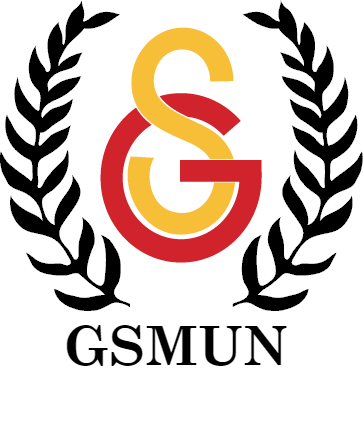 TERMS AND CONDITIONS OF GALATASARAY          UNIVERSITY MODEL UNITED NATIONS 2018Terms and Conditions of Galatasaray University of Model United Nations is created to ensure that no unpleasant events to happen before, throughout and after the event. This document is to be addressed in case of any conflict and issue.Anybody, who has applied to, GSMUN is considered to accept the terms and conditions determined in this document.INFORMATION AND DOCUMENTATIONSParticipants guarantee that the information they provided to the GSMUN Team via the application screen is correct and verifiable upon request. Applicants are to be held accountable if the information provided is false.Participants are required to gather documents that might be required for them to attend the GSMUN and events related to it. These documents could be but not limited to; parental consents, visa documents, passports etc. GSMUN will not be held responsible of the cases that are caused by the lack of documents that are to be obtained by the applicant themselves.The information the applicant provides will be evaluated by GSMUN Team. An application might be refused or cancelled without any contestation. GSMUN Team holds the authority to refuse or cancel any application without specified reasons.CONFERENCEParticipants are required to comply with the usual dress code of all the MUN activities. Male participants are required to wear suits accompanied with ties or bowties. The suits and the shirts must be ironed and should be in good shape.Male participants should be wearing their shirts, tucked in the pants; and the jacket all the time. During the committee, chairpersons are the authority to allow to remove jackets.Female participants are to follow the business attire that would be appropriate in the United Nations itself. Please note that the female participants could wear skirts; however, the clothing that is too revealing which would not be appreciated in the United Nations, is not appreciated in the GSMUN as well.Delegates who do not follow the procedure of dress code, could be temporarily expelled from the conference until they become compatible with the code.Unique and traditional clothes might be allowed in certain committees due to their nature. Delegates must ask for permission from their chairs in order to wear the traditional or “thematic” clothes of their respective countries.Participants should be attending all the sessions in the academic part of the conference. Delegates who do not attend more than 2 sessions without a provable and legitimate excuse will not be receiving any document of participation.During the conference, every rule that is enforced by Galatasaray University is also a rule of GSMUN. These could be but not limited to; usage of tobacco and alcohol in the campus area, littering etc. Rules and procedures of Galatasaray University must be obeyed under every circumstance.Participants who interfere with the rules of Galatasaray University and create commotions and/or unpleasant incidents might be expelled from the conference.PAYMENTSPayments are to be made until the deadline given by the finance team. Application of a participant might be cancelled if the payment is not yet cleared until the end of the deadline.Making refunds is in the authority of GSMUN Team. Please note that the principle is “no refunds”. However, given the provable and legitimate, important excuses, refunds could be made.SOCIAL EVENTSSocial events that are organized by the GSMUN Team are under the supervision of the GSMUN Team officials. However, due to the nature of the social events; GSMUN Team cannot apply effective control over all the participants. Participants are responsible of themselves, their own wellbeing and health during all the social events. The GSMUN team cannot be held accountable for any incidents that are caused by the participant themselves.MISCThe rules and procedures that might not be specified here would still be in order. These include the common sense, general morals etc. The warnings and directives of GSMUN Team officials are also considered as rules and to be obeyed.GSMUN Team might change T&C’s without notice. 